삼성 청년 SW 아카데미(SSAFY) 11기 모집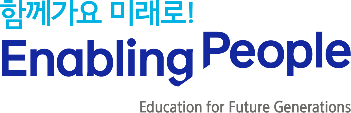 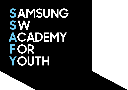 삼성 청년 SW 아카데미(SSAFY)는 11기 교육생을 모집하고 있습니다.하단의 내용을 꼼꼼히 살펴보시고 모집 홍보에 많은 관심과 지원을 바랍니다.1. 모집 안내모집 기간 : 2023년 10월 23일(월) ~ 2023년 11월 6일(월)※ SW 적성진단은 지원서상 선택한 전공 기준으로 구분하여 실시- SW 전공 : 기초 코딩 테스트             (Python , Java, C/C++중 사용 가능한 언어 선택)- SW비전공 : 수리/추리논리력 진단               Computational Thinking 진단※ 접수기간 內 홈페이지(www.SSAFY.com) 접속 후 지원서 작성※ 전체 일정은 추후 안내 예정2. 지원 자격가. 연 령 : 29세 이하 (1994년 1월 1일 이후 출생자)나. 학 력 : 국내외 4년제 대학 졸업자 및 2024년 2월 졸업 예정자, 전공 무관다. 재직 여부 : 현재 미취업자 대상※ 인터뷰 시작일로부터 본 교육 시작일 전까지 재직(예정)자 지원 불가
(국민연금 및 건강보험 가입여부 기준)※ 졸업 예정자는 취업여부 무관 지원 가능라. 기 타 - 교육 기간 중 통학 가능한 자 (별도 숙소 제공 없음)- 병역필 또는 면제자로 해외여행에 결격 사유가 없는 자※ 교육 시작일 전까지 병역의무 완료 예정자 포함('23.12.31 限)3. SSAFY 소개가. 교육 기간 : 2024년 1월 ~ 2024년 12월나. 교육 커리큘럼다. 교육 장소 : 서울, 대전, 광주, 구미, 부울경(부산)라. 지원 내용- 실전형 SW 교육 및 개인별 취업지원 컨설팅 제공- SW 교육 무료 제공 및 교육지원금 월 100만원 지급- 대전,광주,구미,부울경(부산)캠퍼스는 국민내일배움카드를 통해 정부 훈련 장려금 추가 지급 가능- 전원 삼성SW테스트 응시 및 우수 교육생 연수기회 부여- 매학기 교육 종료 후 Job fair 운영※ 교육생용 통학버스 운행(서울 제외)및 점심식사 제공 *내부 사정에 따라 변동 가능※ 교육 중 취업으로 퇴소시 불이익 없음마. SSAFY 알아보기□ 문의처 : [E-mail] SSAFY@ssafy.com  [전화] 02-3429-5100지원서 접수SW 적성진단인터뷰교육 시작1학기 기본과정(5개월)1차 Job Fair(1개월)2학기 심화과정(5개월)2차 Job Fair(1개월)∙기초 코딩 역량을갖춘 신입 SW 개발자 육성 ※ 교육 Track: Python, Java, Embedded, Mobile∙취업 역량 향상 집중 교육 ∙채용박람회 개최∙프로젝트 수행을 통한 SW 개발자 육성∙기업연계 프로젝트∙개인별 맞춤형 취업 컨설팅∙채용박람회 개최SSAFY 소개 영상11기 모집 영상11기 모집 카드뉴스1,600시간, SSAFY에서 청년 SW 인재가 탄생하는 시간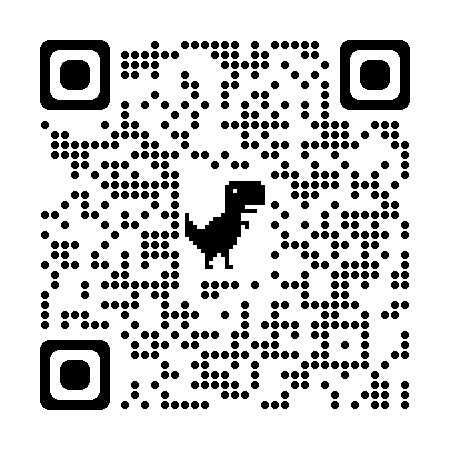 이상한 나라의 SSAFY#1편 #혜택편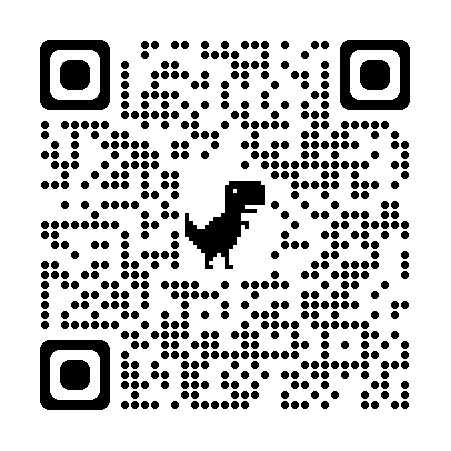 삼성 청년 SW 아카데미,11기 집중 탐구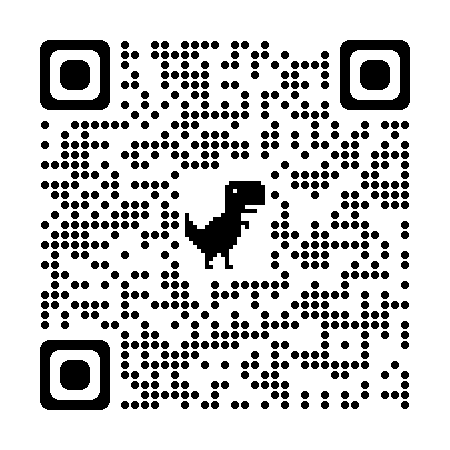 https://youtu.be/l2DElZeiiYAhttps://bit.ly/3RLKaKOhttps://bit.ly/3POV6EX